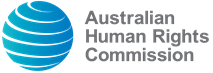 Please complete this form and return to Sam Champion at pdc@yacvic.org.au by 16/01/2018I 
(please print name)declare that I have legal responsibility for(please print name of child)And I am legally competent to give consent to his/her participation in the National Children’s Commissioner’s Child Safe Organisations Project. 
In giving my consent, I: Am happy for my child to participate in the National Children’s Commissioner’s Child Safe Organisations ProjectHave read the information about the project and understand what is involved. Have discussed participation in the project with my child and they are willing to take part. Understand that the National Children’s Commissioner is conducting the consultation/focus group and that a teacher/centre worker etc may also participate. Understand that the consultation will be audio/video recorded and that quotes may be used in the report, on the National Children’s Commissioner website or other materials, but that my child’s name or any identifying information will not be used. (Please tick ‘Yes’ if you agree and ‘No’ if you do not agree):Details of Parent/CarerIf you need any support completing this form or have any questions please contact  Sam Champion, Participation & Development Coordinator at Youth Affairs Council Victoria (YACVic) on 03 9267 3702 / 0438 072 200 or at pdc@yacvic.org.auI agree to the consultation being recorded and quotes being used in the report, on the Australian Human Rights Commissioner’s website or other materials, but that my child’s name or any identifying information will not be used. YesNoI agree to my child’s photo being taken and used in the report, on the Australian Human Rights Commissioner’s website or other materials but that my child’s name or any identifying information will not be used. YesNoName:Signature:Date:Phone